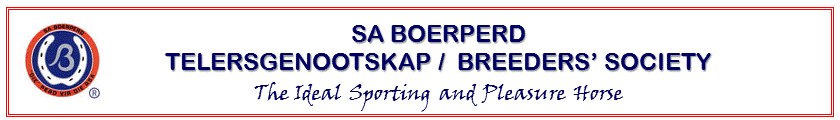 STêRHINGS: TEELMERRIE NOMINASIE VORM  Verw.: “STêRHINGS REëLS & PROSEDURES”HIERDIE VORM MOET INGEVUL WORD DEUR: (1) Die eienaar van die ingeskrewe Stêrhings om ‘n merrie van sy keuse vir sy eie stêrhings dekking te   nomineer.Om ‘n merrie te nomineer moet die persoon ‘n bedrag gelykstaande aan die minimum bod betaal (R1000).Indien die Stêrhings dekking nie op die veiling verkoop is nie, kwalifiseer die Hings eienaar om gratis ‘n merrie te kan nomineer. Die merrie hoef nie noodwendig die eiendom van die stêrhings-eienaar te wees nie. Prysgeld sal slegs betaal word aan die persoon wat die betaling gemaak het. Indien die skenker opsie verkoop is aan ‘n ander persoon as die stêrhings eienaar, moet die volledige bedrag waarvoor die opsie verkoop is (minimum R1000) aan die SA Boerperd Telersgenootskap se Stêrhings fonds oorbetaal word.(2) Die koper van ‘m Stêrhings dekking, waarin hy/sy die merrie van sy/haar keuse nomineer. Om ŉ merrie te kan nomineer nadat die Stêrhings bod op die spesifieke persoon toegeslaan is, moet ŉ bewys van die volle betalingsbedrag gelewer word.Prysgeld sal slegs betaal word aan die persoon wat die betaling gemaak het. Indien die skenker opsie verkoop is aan ‘n ander persoon as die stêrhings eienaar, moet die volledige bedrag waarop die bod toegeslaan is aan die SA Boerperd Telersgenootskap se Stêrhings fonds oorbetaal wordDie volgende dokumente moet hierdie skenker nominasievorm hieronder vergesel:Bewys van betaling, afskrif van registrasie sertifikaat.Stuur asb. voltooide aanhegsel aan die SA Boerperd Telersgenootskap se kantoor voor die sperdatumTelefoon nommer:  051 410 0952Faks nommer:  051 448 4220E-pos adres:  saboerperd@studbook.co.zaSA Boerperd TelersgenootskapPosbus 1060Bloemfontein9300SA BOERPERD STÊRHINGS PROJEK TEELMERRIE NOMINASIEVORM SPERDATUM: 31 MAARTEk, die ondergetekende, bevestig hiermee:  (kies een):  Dat ek die eienaar van die genomineerde Stêrhings soos hieronder genoem is, en addisionele  ŉ teelmerrie teen ŉ bedrag van R 1000.00 vir genoemde Stêrhings nomineer van wie die Stêrvul in die Speenoud klas van 20____ sal kan deelneem. Dat die dekking van my genomineerde Stêrhings nie verkoop is nie en dat ek ŉ teelmerrie nomineer teen geen addisionele koste nie, om aan die tersaaklike Stêrvul speenoud klas van 20_____ deel te neem Dat ek die koper van genoemde Stêrhings se dekking is. Ek nomineer onderstaande teelmerrie wie se vul sal kwalifiseer om in 20_____ aan die Speenoud Stêrvul klas deel te neem. DUI AAN WAAR VAN TOEPASSING (1, 2 of 3)	       SPERDATUM: 31  MAARTDUI AAN WAAR VAN TOEPASSING (1, 2 of 3)	       SPERDATUM: 31  MAARTDUI AAN WAAR VAN TOEPASSING (1, 2 of 3)	       SPERDATUM: 31  MAARTDUI AAN WAAR VAN TOEPASSING (1, 2 of 3)	       SPERDATUM: 31  MAART1.Vind aangeheg hierby die bewys van betaling vir die volle bedrag vir die dekking gekoop van onderstaande Stêrhings waarop, asook die nominasie van die betrokke merrieVind aangeheg hierby die bewys van betaling vir die volle bedrag vir die dekking gekoop van onderstaande Stêrhings waarop, asook die nominasie van die betrokke merrieR       2.Vind aangeheg die bewys van betaling van R 1000.00 vir ‘n addisionele dekking van die Stêrhings waarvan ek die wettige eienaar is, tesame met die nominasie van die merrieVind aangeheg die bewys van betaling van R 1000.00 vir ‘n addisionele dekking van die Stêrhings waarvan ek die wettige eienaar is, tesame met die nominasie van die merrieR           1 000.003.Tydens die Stêrhings veiling, is my hings se dekking nie verkoop nie en daarom nomineer ek nou ‘n merrie teen geen addisionele koste nie.Tydens die Stêrhings veiling, is my hings se dekking nie verkoop nie en daarom nomineer ek nou ‘n merrie teen geen addisionele koste nie.R                  0.00Handtekening van Stêrhings Eienaar / Koper van dekking:Handtekening van Stêrhings Eienaar / Koper van dekking:Datum:Datum:NAAM IN DRUKSKRIF:NAAM IN DRUKSKRIF:NAAM IN DRUKSKRIF:NAAM IN DRUKSKRIF:NAAM VAN TEELMERRIE WAT GEDEK GAAN WORD DEUR ONDERSTAANDE STêRHINGSNAAM VAN TEELMERRIE WAT GEDEK GAAN WORD DEUR ONDERSTAANDE STêRHINGSNAAM VAN TEELMERRIE WAT GEDEK GAAN WORD DEUR ONDERSTAANDE STêRHINGSNAAM VAN TEELMERRIE WAT GEDEK GAAN WORD DEUR ONDERSTAANDE STêRHINGSVoorvoegsel & Naam:Registrasie nommer:DNS Nommer:GEREGISTREERDE EIENAAR:GEREGISTREERDE EIENAAR:GEREGISTREERDE EIENAAR:GEREGISTREERDE EIENAAR:ADRES:ADRES:POSADRES:POSADRES:Telefoonnommer:Selfoonnommer: Faksnommer:        E-pos adres:NAAM VAN STêRHINGS WAARMEE MERRIE GEDEK SAL WORD:NAAM VAN STêRHINGS WAARMEE MERRIE GEDEK SAL WORD:NAAM VAN STêRHINGS WAARMEE MERRIE GEDEK SAL WORD:NAAM VAN STêRHINGS WAARMEE MERRIE GEDEK SAL WORD:Voorvoegsel & Naam:Registrasie nommer:DNS Nommer:GEREGISTREERDE  EIENAAR:GEREGISTREERDE  EIENAAR:GEREGISTREERDE  EIENAAR:GEREGISTREERDE  EIENAAR:ADRES:ADRES:POSADRES:POSADRES:Telefoonnommer:Selfoonnommer:Faksnommer:E-pos adres: NATUURLIKE DEKKING NATUURLIKE DEKKINGJA   NEE GEVRIESDE SEMEN BESKIKBAAR GEVRIESDE SEMEN BESKIKBAARJA  NEEPERSOON VERANTWOORDELIK VIR BETALING:PERSOON VERANTWOORDELIK VIR BETALING:PERSOON VERANTWOORDELIK VIR BETALING:PERSOON VERANTWOORDELIK VIR BETALING: